台灣養生保健學會民國112年4月養生講座報名表□ 會員    □非會員 說明：請務必填寫可聯絡到之電話，以及E-mail信箱，以便我們與您聯絡講座的最新或更新消息，謝謝！ 若有興趣加入學會、成為正式會員的朋友，歡迎利用電話與電子郵件聯絡，將有專人為您服務。姓  名出生日期  年   月   日性別□男 □女□男 □女聯絡電話行 動 電 話聯絡地址E-mail中區活動養生導引班：週二4/11、4/18、4/25
            早上9:30-10:30（依狀況調整視訊或現場上課）養生導引班：週二4/11、4/18、4/25
            早上9:30-10:30（依狀況調整視訊或現場上課）養生導引班：週二4/11、4/18、4/25
            早上9:30-10:30（依狀況調整視訊或現場上課）養生導引班：週二4/11、4/18、4/25
            早上9:30-10:30（依狀況調整視訊或現場上課）養生導引班：週二4/11、4/18、4/25
            早上9:30-10:30（依狀況調整視訊或現場上課）養生導引班：週二4/11、4/18、4/25
            早上9:30-10:30（依狀況調整視訊或現場上課）中區活動基礎太極拳：本月暫停基礎太極拳：本月暫停基礎太極拳：本月暫停基礎太極拳：本月暫停基礎太極拳：本月暫停基礎太極拳：本月暫停中區活動太極拳套路：本月暫停太極拳套路：本月暫停太極拳套路：本月暫停太極拳套路：本月暫停太極拳套路：本月暫停太極拳套路：本月暫停北區活動婦女健康導引班：週一4/10、4/17、4/24                晚上7:30-8:30（線上課程）婦女健康導引班：週一4/10、4/17、4/24                晚上7:30-8:30（線上課程）婦女健康導引班：週一4/10、4/17、4/24                晚上7:30-8:30（線上課程）婦女健康導引班：週一4/10、4/17、4/24                晚上7:30-8:30（線上課程）婦女健康導引班：週一4/10、4/17、4/24                晚上7:30-8:30（線上課程）婦女健康導引班：週一4/10、4/17、4/24                晚上7:30-8:30（線上課程）北區活動醫學八段錦：本月暫停醫學八段錦：本月暫停醫學八段錦：本月暫停醫學八段錦：本月暫停醫學八段錦：本月暫停醫學八段錦：本月暫停備註養生學會的Line生活圈來了拿起手機掃下QR code學會的大小活動及養生資訊再也不會錯過喔！養生學會的Line生活圈來了拿起手機掃下QR code學會的大小活動及養生資訊再也不會錯過喔！養生學會的Line生活圈來了拿起手機掃下QR code學會的大小活動及養生資訊再也不會錯過喔！養生學會的Line生活圈來了拿起手機掃下QR code學會的大小活動及養生資訊再也不會錯過喔！養生學會的Line生活圈來了拿起手機掃下QR code學會的大小活動及養生資訊再也不會錯過喔！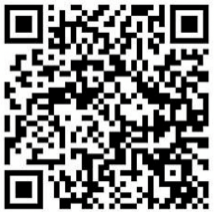 